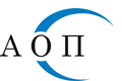 1000 София, ул. "Леге" 4e-mail: aop@aop.bgинтернет адрес: http://www.aop.bgОБЯВАза обществена поръчка на стойност по чл. 20, ал. 3 от ЗОП Номер на обявата: изх. № ОП-006/13.06.2018 г.Възложител: Екоинженеринг-РМ ЕООД Поделение (когато е приложимо): [……]Партида в регистъра на обществените поръчки:545 Адрес: гр. София 1505, бул.“Ситняково” № 23Лице за контакт (може и повече от едно лица): Атанас Меченов Телефон: 02 9753116E-mail: amechenov@ecoengineering-rm.bgДостъпът до документацията за поръчката е ограничен: [] Да [x] НеДопълнителна информация може да бъде получена от:[x] Горепосоченото/ите място/места за контакт[] Друг адрес: (моля, посочете друг адрес)Приемане на документи и оферти по електронен път: [] Да [x] НеОбект на поръчката:[х] Строителство[] Доставки[] УслугиПредмет на поръчката: "Текущ ремонт за затваряне на отворени минни изработки по обособени позиции"Кратко описание: Настоящата поръчка се обявява с цел текущ ремонт и затваряне на отворени минни изработки по пет обособени позиции:Обособена позиция № 1: Обект „Участък „Сборище”, община Твърдица“;Обособена позиция № 2: Обект „Рудник „Сливен”, община Сливен“;Обособена позиция № 3: Обект „Буховско рудно поле“ (Участък „Борче“ и Участък „V-та шахта“), Столична община, район Кремиковци“;Обособена позиция № 4: Обект „Участък „Кара тепе“, община Велинград, област Пазарджик“;Обособена позиция № 5: Обект „Участък Изгрев“, община Доспат, област Смолян”.Място на извършване: БългарияОбща прогнозна стойност на поръчката (в лв., без ДДС): 253 847Обособени позиции (когато е приложимо): [х] Да [] НеНомер на обособената позиция: [  1 ]Наименование: [Обособена позиция № 1: Обект „Участък „Сборище”, община Твърдица“;]Прогнозна стойност (в лв., без ДДС): [  29 923 ]Забележка: Използвайте този раздел толкова пъти, колкото са обособените позиции.Условия, на които трябва да отговарят участниците (когато е приложимо):в т.ч.:Изисквания за личното състояние: [съгласно чл.55, ал. 1 от ЗОП]Правоспособност за упражняване на професионална дейност: [Удостоверение за регистрация в Централен професионален регистър на строителя съгласно ЗКС за обекти  четвърта група, с талон за платена такса за 2018 г.]Икономическо и финансово състояние: [няма изисквания]Технически и професионални способности:Право на участие в процедурата има всяко българско или чуждестранно физическо или юридическо лице, както и техни обединения, което:1.Притежава удостоверение за регистрация в Централен професионален регистър на строителя съгласно ЗКС за обекти  четвърта група, с талон за платена такса за 2018 г.;2. Застрахован е по чл. 171 от ЗУТ;3. Разполага с технически възможности и с персонал за изпълнение на поръчката, в това число: 3.1. Технически ръководител - инженер в една от следните професионални направления – минно дело и геология; хидротехническо строителство; тунелно строителство.3.2.Отговорник радиационна защита – със свидетелство за преминато обучение, издадено от акредитиран учебен център.Изпълнението на изискванията по т. 3 се доказва със Списък с лицата, които ще изпълняват строителството съгласно чл. 64, ал. 1, т. 3 и т. 6 от ЗОП с посочване на професионалната компетентност на техническия ръководител и отговорника по радиационна защита.4. През последните пет години е изпълнил е успешно поне един договор с предмет, идентичен или сходен с предмета на настоящата поръчка. За идентичен или сходен предмет се счита строителство по смисъла на ЗОП с обект техническа ликвидация, техническа рекултивация, ремонт на минни изработки, минно строителство. Изпълнението на изискванията по т.4. се доказва със Списък на строителството, идентично или сходно с предмета на поръчката, придружен с удостоверения за добро изпълнение, които съдържат стойността, датата, на която е приключило изпълнението, мястото, вида и обема, както и дали е изпълнено в съответствие с нормативните изисквания, съгласно чл. 64, ал. 1, т. 1 от ЗОП.  Информация относно запазени поръчки  (когато е приложимо):[] Поръчката е запазена за специализирани предприятия или кооперации на хора с   увреждания или за лица, чиято основна цел е социалното интегриране на хора сувреждания или на хора в неравностойно положение[] Изпълнението на поръчката е ограничено в рамките на програми за създаване назащитени работни местаКритерий за възлагане:[x] Оптимално съотношение качество/цена въз основа на:      [x] Цена и качествени показатели      [] Разходи и качествени показатели [] Ниво на разходите[] Най-ниска цена Показатели за оценка: (моля, повторете, колкото пъти е необходимо)Име: [Качество на изпълнение]   Тежест: [40%]Име: [Цена]                                      Тежест: [60%]Срок за получаване на офертите:Дата: (дд/мм/гггг) [28/06/2018]                      Час: (чч:мм) [17:00]Срок на валидност на офертите:Дата: (дд/мм/гггг) [28/08/2018]                      Час: (чч:мм) [17:00]Дата и час на отваряне на офертите:Дата: (дд/мм/гггг) [29/06/2018]                      Час: (чч:мм) [14:00]Място на отваряне на офертите: [гр. София 1505, бул.“Ситняково” № 23, ет. 3, офис 317]Информация относно средства от Европейския съюз:Обществената поръчка е във връзка с проект и/или програма, финансиран/а със средства от европейските фондове и програми:  [] Да [x] Не        Идентификация на проекта, когато е приложимо: [……]Друга информация (когато е приложимо): [……]Дата на настоящата обяваДата: (дд/мм/гггг) 13/06/2018ВъзложителТрите имена: (Подпис и печат) Луко Маринов МариновДлъжност: УправителТрите имена: (Подпис и печат) Вельо Атанасов ИлиевДлъжност: Управител